2Б клас                     Домашна работа        14 учебна седмица                 КОЛЕДНА ВАКАНЦИЯ         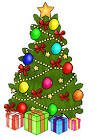 Учениците са  в Коледна ваканция! По желание, изберете текстове от Буквара и четете на български.Заповядайте обратно в клас на 11 януари 2024!Весели Коледни и Новогодишни празници!